Publicado en Barcelona el 27/08/2019 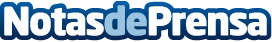 AleaSoft: Precios de mercados europeos al alza la semana pasada por mayor demanda y menor producción eólicaAleaSoft analiza los precios en los mercados de combustibles, derechos de emisión de CO2, mercados eléctricos europeos y producción renovable en la semana que comenzó el 19 de agosto. La semana estuvo caracterizada por el aumento de los precios en la mayoría de los mercados eléctricos respecto a la semana anterior, excepto en los mercados MIBEL y Nord Pool. La demanda eléctrica subió en todo el continente y la producción eólica bajó, dos factores que favorecieron el incremento de los preciosDatos de contacto:Alejandro Delgado900 10 21 61Nota de prensa publicada en: https://www.notasdeprensa.es/aleasoft-precios-de-mercados-europeos-al-alza Categorias: Internacional Nacional Sector Energético http://www.notasdeprensa.es